ПРИЛОЖЕНИЕ 1 кПРИГЛАШЕНИЮ К УЧАСТИЮ В ТЕНДЕРЕК рассмотрению принимаются только Заявки от компаний, зарегистрированных на сайте www.ungm.org (1-ый уровень регистрации)ГАРАНТИЙНОЕ ОБЯЗАТЕЛЬСТВОВ случае победы в вышеуказанном тендере нижеподписавшийся обязуется поставить все товары в соответствии с ценами, в течении сроков и на условиях, указанных в Заявке. Название :_________________________ Адрес: ____________________________________		 Имя и должность: _________________________ Подпись_____________________ Печать:Телефон: __________________		Электронный адрес: ____________________						Дата: ______________Пожалуйста, укажите Ваш номер регистрации Поставщика на сайте www.ungm.comПожалуйста, укажите Ваш номер регистрации Поставщика на сайте www.ungm.comПожалуйста, укажите Ваш номер регистрации Поставщика на сайте www.ungm.comПожалуйста, укажите Ваш номер регистрации Поставщика на сайте www.ungm.comПожалуйста, укажите Ваш номер регистрации Поставщика на сайте www.ungm.comПожалуйста, укажите Ваш номер регистрации Поставщика на сайте www.ungm.comПожалуйста, укажите Ваш номер регистрации Поставщика на сайте www.ungm.comПожалуйста, укажите Ваш номер регистрации Поставщика на сайте www.ungm.comТРЕБУЕТСЯ ДОСТАВКА партии товара по г.Бишкек, а также в г.ОшТРЕБУЕТСЯ ДОСТАВКА партии товара по г.Бишкек, а также в г.ОшТРЕБУЕТСЯ ДОСТАВКА партии товара по г.Бишкек, а также в г.ОшТРЕБУЕТСЯ ДОСТАВКА партии товара по г.Бишкек, а также в г.ОшТРЕБУЕТСЯ ДОСТАВКА партии товара по г.Бишкек, а также в г.ОшТРЕБУЕТСЯ ДОСТАВКА партии товара по г.Бишкек, а также в г.ОшТРЕБУЕТСЯ ДОСТАВКА партии товара по г.Бишкек, а также в г.ОшТРЕБУЕТСЯ ДОСТАВКА партии товара по г.Бишкек, а также в г.Ош#ПРОДУКТ / МАТЕРИАЛ (с предоставлением спецификации и указанием страны–производителя)ПРОДУКТ / МАТЕРИАЛ (с предоставлением спецификации и указанием страны–производителя)ПРОДУКТ / МАТЕРИАЛ (с предоставлением спецификации и указанием страны–производителя)Иллюстрационное изображение подобного товараКОЛ-ВОЦЕНА за ЕД (в кырг сомах)ВСЕГО (в кырг сомах)1.Профессинальная тележка для уборки со шваброй, с отжимом, на колесах, малогабаритная, маневреннаяМатериал – каркас из хромированной нержавеющей стали, полностью сварной, либо высокопрочный цельный пластик, устойчивый к бытовой химии, дезинфецирующим средствамКолеса все поворотные, покрытые резиной, не оставляющей следов. Одно колесо оборудовано тормозом.Двух-ведерная система разного цвета –18-20л каждое, оборудованное механическим отжимомШвабра со съемной насадкой/мопом, длина телескопической ручки до 160 см, держатель для насадки (желательно 2шт)Дополнительно (желательно): Ведра из пластикаМешок для сухого мусора Держатели для швабр и др инвенторяПолка для размещения инвентаряКрючки Конструкция снабжена мягким бампером по периметруПрофессинальная тележка для уборки со шваброй, с отжимом, на колесах, малогабаритная, маневреннаяМатериал – каркас из хромированной нержавеющей стали, полностью сварной, либо высокопрочный цельный пластик, устойчивый к бытовой химии, дезинфецирующим средствамКолеса все поворотные, покрытые резиной, не оставляющей следов. Одно колесо оборудовано тормозом.Двух-ведерная система разного цвета –18-20л каждое, оборудованное механическим отжимомШвабра со съемной насадкой/мопом, длина телескопической ручки до 160 см, держатель для насадки (желательно 2шт)Дополнительно (желательно): Ведра из пластикаМешок для сухого мусора Держатели для швабр и др инвенторяПолка для размещения инвентаряКрючки Конструкция снабжена мягким бампером по периметруПрофессинальная тележка для уборки со шваброй, с отжимом, на колесах, малогабаритная, маневреннаяМатериал – каркас из хромированной нержавеющей стали, полностью сварной, либо высокопрочный цельный пластик, устойчивый к бытовой химии, дезинфецирующим средствамКолеса все поворотные, покрытые резиной, не оставляющей следов. Одно колесо оборудовано тормозом.Двух-ведерная система разного цвета –18-20л каждое, оборудованное механическим отжимомШвабра со съемной насадкой/мопом, длина телескопической ручки до 160 см, держатель для насадки (желательно 2шт)Дополнительно (желательно): Ведра из пластикаМешок для сухого мусора Держатели для швабр и др инвенторяПолка для размещения инвентаряКрючки Конструкция снабжена мягким бампером по периметру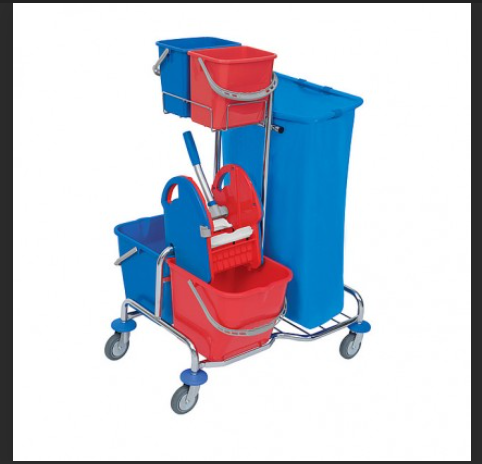 344 набора2.Запасная насадка/моп для швабры в изделиях (см пункт 1 и 3) Для всех видов напольных покрытий Из комбинированного материала (синтетических, полусинтетических волокон, микрофибры). Материал должен быть устойчив к дезинфецирующим средствам, кислотным и щелочным, стирке при температуре 90 и выше градусов (не менее 500 стирок)Размер должен одновременно подходить к размеру швабр в изделиях 1 и 3. Наличие цветных ярлычков четырех цветов (разных расцветок, три из которых отрезаются и остается один- нужного цвета), либо требуются изделия четырех разных цветовЗапасная насадка/моп для швабры в изделиях (см пункт 1 и 3) Для всех видов напольных покрытий Из комбинированного материала (синтетических, полусинтетических волокон, микрофибры). Материал должен быть устойчив к дезинфецирующим средствам, кислотным и щелочным, стирке при температуре 90 и выше градусов (не менее 500 стирок)Размер должен одновременно подходить к размеру швабр в изделиях 1 и 3. Наличие цветных ярлычков четырех цветов (разных расцветок, три из которых отрезаются и остается один- нужного цвета), либо требуются изделия четырех разных цветовЗапасная насадка/моп для швабры в изделиях (см пункт 1 и 3) Для всех видов напольных покрытий Из комбинированного материала (синтетических, полусинтетических волокон, микрофибры). Материал должен быть устойчив к дезинфецирующим средствам, кислотным и щелочным, стирке при температуре 90 и выше градусов (не менее 500 стирок)Размер должен одновременно подходить к размеру швабр в изделиях 1 и 3. Наличие цветных ярлычков четырех цветов (разных расцветок, три из которых отрезаются и остается один- нужного цвета), либо требуются изделия четырех разных цветов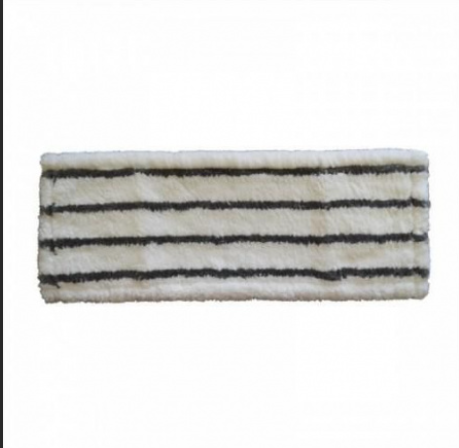 7640 шт3.Ведро уборочное профессионального типа со встроенной системой механического отжима с шваброй и съемной насадкой/мопомДля использования в общественных местах Объем 8-10л Из высокопрочного пластика, устойчивого к дезинфецирующим средствам Прочная система отжима в верхней частиШвабра со съемной насадкой/мопом, длина телескопической ручки до 160 см, держатель для насадки (желательно 2шт)Ведро уборочное профессионального типа со встроенной системой механического отжима с шваброй и съемной насадкой/мопомДля использования в общественных местах Объем 8-10л Из высокопрочного пластика, устойчивого к дезинфецирующим средствам Прочная система отжима в верхней частиШвабра со съемной насадкой/мопом, длина телескопической ручки до 160 см, держатель для насадки (желательно 2шт)Ведро уборочное профессионального типа со встроенной системой механического отжима с шваброй и съемной насадкой/мопомДля использования в общественных местах Объем 8-10л Из высокопрочного пластика, устойчивого к дезинфецирующим средствам Прочная система отжима в верхней частиШвабра со съемной насадкой/мопом, длина телескопической ручки до 160 см, держатель для насадки (желательно 2шт)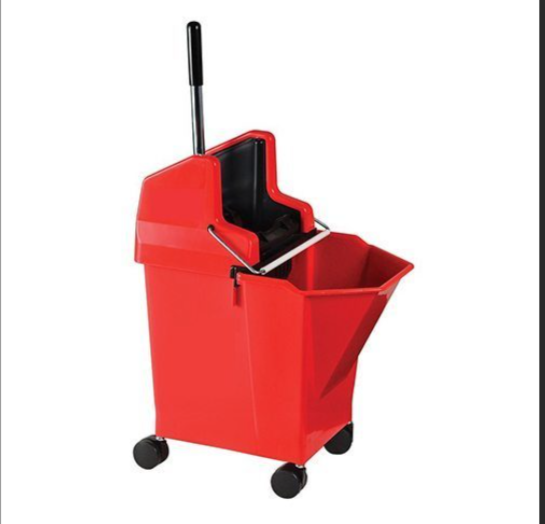 286 набора4.Салфетки для уборкиМногоразового назначения для использования в общественных медицинских учреждениях Из синтетических или полусинтетических материалов, устойчивых к дезинфецирующим средствамРазмер – не менее 35смХ35смКоличество расцветок – 4Предпочтительно упаковка должна включать 4 разных цветаСалфетки для уборкиМногоразового назначения для использования в общественных медицинских учреждениях Из синтетических или полусинтетических материалов, устойчивых к дезинфецирующим средствамРазмер – не менее 35смХ35смКоличество расцветок – 4Предпочтительно упаковка должна включать 4 разных цветаСалфетки для уборкиМногоразового назначения для использования в общественных медицинских учреждениях Из синтетических или полусинтетических материалов, устойчивых к дезинфецирующим средствамРазмер – не менее 35смХ35смКоличество расцветок – 4Предпочтительно упаковка должна включать 4 разных цвета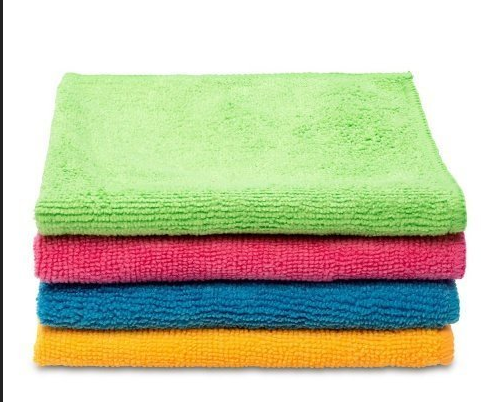 3456 шт5.Автоматическая стиральная машинаЭнергоэффективность – класс А Класс стирки - АСпособ управления – механический / цифровойЗагрузка - фронтальнаяОбъем – 8-10 кгОтжим: до 1200 об/мин, с регулировкой скорости, балансировка при отжиме ТаймерТемпература стирки: наличие опции нагрева воды до 90 градусовЗащита от протечки водыДиагностика неполадокГарантия на двигатель: 10 лет и вышеНаличие сервисных центров в странеЖелательно:Функция экономия водыАвтоматическая стиральная машинаЭнергоэффективность – класс А Класс стирки - АСпособ управления – механический / цифровойЗагрузка - фронтальнаяОбъем – 8-10 кгОтжим: до 1200 об/мин, с регулировкой скорости, балансировка при отжиме ТаймерТемпература стирки: наличие опции нагрева воды до 90 градусовЗащита от протечки водыДиагностика неполадокГарантия на двигатель: 10 лет и вышеНаличие сервисных центров в странеЖелательно:Функция экономия водыАвтоматическая стиральная машинаЭнергоэффективность – класс А Класс стирки - АСпособ управления – механический / цифровойЗагрузка - фронтальнаяОбъем – 8-10 кгОтжим: до 1200 об/мин, с регулировкой скорости, балансировка при отжиме ТаймерТемпература стирки: наличие опции нагрева воды до 90 градусовЗащита от протечки водыДиагностика неполадокГарантия на двигатель: 10 лет и вышеНаличие сервисных центров в странеЖелательно:Функция экономия воды24 шт6.Доставка в г.ОшДоставка в г.ОшДоставка в г.Ош1РЕКОМЕНДОВАНО ЮНИСЕФРЕКОМЕНДОВАНО ЮНИСЕФПРЕДЛОЖЕНИЕ УЧАСТНИКА ТЕНДЕРАПРЕДЛОЖЕНИЕ УЧАСТНИКА ТЕНДЕРАПРЕДЛОЖЕНИЕ УЧАСТНИКА ТЕНДЕРАСроки поставки (указать в днях, с момента подписания контракта до момента передачи товара указанному получателю)*Сроки поставки (указать в днях, с момента подписания контракта до момента передачи товара указанному получателю)*Сроки поставки (указать в днях, с момента подписания контракта до момента передачи товара указанному получателю)*1-2 неделb1-2 неделbУсловия доставкиУсловия доставкиУсловия доставкиЗа счет поставщикаЗа счет поставщикаУпаковкаУпаковкаУпаковкаОбеспечивающая сохранность при транспортировкеОбеспечивающая сохранность при транспортировкеМесто доставкиМесто доставкиМесто доставкипроекты ЮНИСЕФпроекты ЮНИСЕФГарантийный срокГарантийный срокГарантийный срокМинимум 1 годМинимум 1 год*Примечание: Должны быть указаны гарантированные сроки поставки. Несоблюдение сроков может повлечь штрафные санкции*Примечание: Должны быть указаны гарантированные сроки поставки. Несоблюдение сроков может повлечь штрафные санкции*Примечание: Должны быть указаны гарантированные сроки поставки. Несоблюдение сроков может повлечь штрафные санкции*Примечание: Должны быть указаны гарантированные сроки поставки. Несоблюдение сроков может повлечь штрафные санкции*Примечание: Должны быть указаны гарантированные сроки поставки. Несоблюдение сроков может повлечь штрафные санкции*Примечание: Должны быть указаны гарантированные сроки поставки. Несоблюдение сроков может повлечь штрафные санкции